KARINE VIEIRA OLIVEIRA MEDEIROS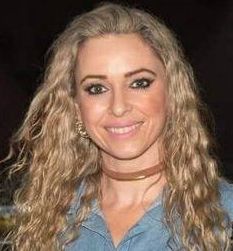 Data de nascimento: 25.05.1979End.: Rua Tenente Tito Castro, nº 866, Mar GrossoCidade: Laguna, SC - CEP: 88.790-000Telefone: (48) 99664 7875E-mail: karinelaguna@hotmail.comhttps://www.youtube.com/channel/UCwNdEZ1KxCuP-kwyCYckyuQ?view_as=subscriber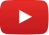   https://www.instagram.com/karine.laguna/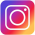   https://www.facebook.com/karine.oliveiramedeiros/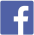 EXPERIÊNCIASLapesca - Laguna Pescados Ltda.                                                            Laguna1997 a 2000  - Auxiliar de escritório		                                              Cleverson Medeiros - ME                                                                          Laguna2001 a 2004 -  Gerente FinanceiroPrefeitura Municipal de Laguna   						         Laguna2009 a 2013 - Professora Educação Infantil - ACTPrefeitura Municipal de Laguna   						         Laguna2013 aos dias atuais - Professora Educação Infantil - EfetivaFORMAÇÃO1996	Escola de 1º e 2º graus Prof.ª Adélia Cabral Varejão                     Técnico em Administração1997	Colégio Estadual Ana Gondin	Técnico em Processamento de Dados1999	Escola de Educação Básica Ana Gondin	Educação Geral do Ensino Médio2009	Centro Universitário Leonardo Da Vinci - UNIASSELVI                    Pedagogia2010	Faculdade Capivari - FUCAP                                          	Pós-Graduação - Prática Interdisciplinar: Ed. Infantil e Séries Iniciais